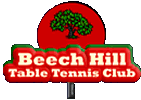 DATA PROTECTION PRIVACY STATEMENTThe legal basis for our seeking, holding and processing personal data is one of consent. We will treat all your personal information as private and confidential, except where disclosure is made at your request or with your consent or where we are required by law to disclose. You may withdraw that consent at any time.Your personal data will be held for the duration of your membership of the Club. On cessation of membership your personal date will be erased. At any time you may seek access to your personal data, correct inaccuracies, have the information erased or restrict our processing of the information. To do so contact the Club Secretary through the means advertised on the Club website.We will use your information for the purposes of Club membership administration, for the purpose of affiliation or registration to National Governing Bodies and for the purpose of submitting entries to competitions.Your personal data will be shared, where relevant to the conduct of their respective roles, among members of the Club management committee. We will always hold your information securely. To prevent unauthorised disclosure or access to your information, we have implemented safeguards. We also follow procedures to ensure that we are compliant with the relevant Data Protection Acts and the upcoming General Data Protection Regulation of 2018. Your data will not be subject to automated decision making. Our website contains links to other websites. Please note we have no control of websites outside of the www.beechilltabletennis.com domain. If you provide information to a website to which we link, we are not responsible for its protection and privacy. If you wish to make a complaint about any aspect of how the Club has, or is, handling your personal data you may submit a complaint in writing to the Club Secretary.